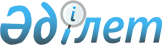 Об утверждении профессионального стандарта "Швейное производство и моделирование одежды"
					
			Утративший силу
			
			
		
					Приказ и.о. Министра индустрии и новых технологий Республики Казахстан от 30 декабря 2013 года № 456. Зарегистрирован в Министерстве юстиции Республики Казахстан 5 мая 2014 года № 9399. Утратил силу приказом Министра индустрии и инфраструктурного развития Республики Казахстан от 30 января 2023 года № 60.
      Сноска. Утратил силу приказом Министра индустрии и инфраструктурного развития РК от 30.01.2023 № 60 (вводится в действие по истечении десяти календарных дней после дня его первого официального опубликования).
      В соответствии с пунктом 3 статьи 138-5 Трудового кодекса Республики Казахстан ПРИКАЗЫВАЮ:
      1. Утвердить прилагаемый профессиональный стандарт "Швейное производство и моделирование одежды".
      2. Комитету промышленности Министерства индустрии и новых технологий Республики Казахстан (Касымбеков Б.А.) в установленном законодательством порядке обеспечить:
      1) государственную регистрацию настоящего приказа в Министерстве юстиции Республики Казахстан;
      2) в течение десяти календарных дней после государственной регистрации настоящего приказа в Министерстве юстиции Республики Казахстан направление на официальное опубликование в средствах массовой информации и информационно-правовой системе "Әділет";
      3) размещение настоящего приказа на интернет-ресурсе Министерства индустрии и новых технологий Республики Казахстан.
      3. Контроль за исполнением настоящего приказа оставляю за собой.
      4. Настоящий приказ вводится в действие по истечении десяти календарных дней после дня его первого официального опубликования. Профессиональный стандарт
"Швейное производство и моделирование одежды"
1. Общие положения
      1. Профессиональный стандарт "Швейное производство и моделирование одежды" (далее – ПС) определяет в области профессиональной деятельности требования к содержанию, качеству, условиям труда, квалификации и компетенциям работников и предназначен для:
      1) выработки единых требований к содержанию профессиональной деятельности, обновления квалификационных требований, отвечающих современным потребностям рынка труда;
      2) решения широкого круга задач в области управления персоналом;
      3) разработки образовательных стандартов, учебных планов, модульных учебных программ, а также разработки соответствующих учебно-методических материалов;
      4) проведения оценки профессиональной подготовленности и подтверждения соответствия квалификации специалистов.
      2. Основными пользователями ПС являются:
      1) выпускники организаций образования, работники;
      2) руководители и работники организаций, руководители и специалисты подразделений управления персоналом организаций;
      3) специалисты, разрабатывающие образовательные программы;
      4) специалисты в области оценки профессиональной подготовленности и подтверждения соответствия квалификации специалистов.
      3. На основе ПС разрабатываются внутренние, корпоративные стандарты организаций на функциональные модели деятельности, должности, повышение квалификации, аттестацию работников, систему стимулирования труда и другие.
      4. В настоящем ПС применяются следующие термины и определения:
      1) квалификация – степень профессиональной подготовленности работника к выполнению конкретного вида работы;
      2) квалификационный уровень/уровень квалификации - уровень требований к квалификации (компетенциям) работника, отражающий сложность, самостоятельность и ответственность выполняемых работ;
      3) предмет труда – предмет, на который направлены действия работника с целью создания продукта при помощи определенных средств труда;
      4) средства труда - средства, используемые работником для преобразования предмета труда из исходного состояния в продукт;
      5) вид трудовой деятельности – составная часть области профессиональной деятельности, сформированная целостным набором трудовых функций и необходимых для их выполнения компетенций;
      6) трудовая функция – интегрированный и относительно автономный набор трудовых действий, определяемых бизнес-процессом и предполагающий наличие необходимых компетенций для их выполнения в рамках конкретного вида трудовой деятельности;
      7) область профессиональной деятельности – совокупность видов трудовой деятельности отрасли, имеющая общую интеграционную основу (аналогичные или близкие назначение, объекты, технологии, в том числе средства труда) и предполагающая схожий набор трудовых функций и компетенций для их выполнения; 
      8) ПС – стандарт, определяющий в конкретной области профессиональной деятельности требования к уровню квалификации, компетенций, содержанию, качеству и условиям труда;
      9) единица ПС – структурный элемент ПС, содержащий развернутую характеристику конкретной трудовой функции, которая является целостной, завершенной, относительно автономной и значимой для данного вида трудовой деятельности;
      10) профессия – основной род занятий трудовой деятельности человека, требующий определенных знаний, умений и практических навыков, приобретаемых в результате специальной подготовки и подтверждаемых соответствующими документами об образовании;
      11) компетенция – способность работника применять в профессиональной деятельности знания и умения;
      12) должность – структурная единица работодателя, на которую возложен круг должностных полномочий и должностных обязанностей;
      13) задача - совокупность действий, связанных с реализацией трудовой функции и достижением результата с использованием конкретных предметов и средств труда;
      14) отрасль – совокупность предприятий и организаций, для которых характерна общность выпускаемой продукции, технологии производства, основных фондов и профессиональных навыков работающих;
      15) отраслевая рамка квалификаций (далее – ОРК)- структурированное описание квалификационных уровней, признаваемых в отрасли;
      16) национальная рамка квалификаций (далее - НРК)– структурированное описание квалификационных уровней, признаваемых на рынке труда; 
      17) функциональная карта – структурированное описание трудовых функций и профессиональных задач, выполняемых работником определенного вида трудовой деятельности в рамках той или иной области профессиональной деятельности.  2. Паспорт ПС
      5. Вид экономической деятельности: 14 Производство одежды.
      6. Область профессиональной деятельности: Швейное производство.
      7. Основная цель области профессиональной деятельности: вышивание, раскрой, моделирование, изготовление лекал, пошив.
      8. Виды трудовой деятельности, профессии, квалификационные уровни указаны в Приложения 1 к настоящему профессиональному стандарту. 3. Карточка видов трудовой деятельности (профессий)
Параграф 1. Вышивальщица
      9. Квалификационный уровень по ОРК: 2-4. 
      10. Возможные наименования должностей: вышивальщица.
      11. Обобщенное описание выполняемой трудовой деятельности – вышивание изделий различного ассортимента.
      12. Связь с действующими нормативными документами указана в таблице 1 приложения 2 к настоящему ПС.
      13. Требования к условиям труда, образованию и опыту работы вышивальщицы приведены в таблице 2 приложения 2 к настоящему ПС.
      14. Перечень единиц ПС, определяющий трудовые функции, выполняемые вышивальщицей, указан в таблице 3 приложения 2 к настоящему ПС.
      15. Описание единиц ПС, выполняемых вышивальщицей, приведено в таблице 4 приложения 2 к настоящему ПС.
      16. Требования к компетенциям вышивальщицы указаны в таблицах 5-7 приложения 2 к настоящему ПС. Параграф 2. Закройщик
      17. Квалификационный уровень по ОРК: 3-4. 
      18. Возможные наименования должностей: закройщик.
      19. Обобщенное описание выполняемой трудовой деятельности – раскрой текстильного материала.
      20.Связь с действующими нормативными документами указана в таблице 1 приложения 3 к настоящему ПС.
      21. Требования к условиям труда, образованию и опыту работы закройщика приведены в таблице 2 приложения 3 к настоящему ПС.
      22. Перечень единиц ПС определяющий трудовые функции, выполняемые закройщиком, указан в таблице 3 приложения 3 к настоящему ПС.
      23. Описание единиц ПС, выполняемых закройщиком, приведено в таблице 4 приложения 3 к настоящему ПС.
      24. Требования к компетенциям закройщика указаны в таблицах 5-6 приложения 3 к настоящему ПС. Параграф 3. Техник-технолог
      25. Квалификационный уровень по ОРК: 4. 
      26. Возможные наименования должностей: техник-технолог.
      27. Обобщенное описание выполняемой трудовой деятельности –
      организация производства швейных изделий высокого качества в соответствии с требованиями нормативной документации.
      28. Связь с действующими нормативными документами указана в таблице 1 Приложения 4 к настоящему ПС.
      29. Требования к условиям труда, образованию и опыту работы техника-технолога приведены в таблице 2 приложения 4 к настоящему ПС.
      30. Перечень единиц ПС, определяющий трудовые функции, выполняемые техником-технологом, указан в таблице 3 приложения 4 к настоящему ПС.
      31. Описание единиц ПС, выполняемых техником-технологом, приведено в таблице 4 приложения 4 к настоящему ПС.
      32. Требования к компетенциям техника-технолога указаны в таблице 5 приложения 4 к настоящему ПС.  Параграф 4. Модельер-конструктор
      33. Квалификационный уровень по ОРК: 4. 
      34. Возможные наименования должностей: модельер-конструктор.
      35. Обобщенное описание выполняемой трудовой деятельности – разработка модельной конструкции для изготовления изделия. 
      36. Связь с действующими нормативными документами указана в таблице 1 приложения 5 к настоящему ПС.
      37. Требования к условиям труда, образованию и опыту работы модельера-конструктора приведены в таблице 2 приложения 5 к настоящему ПС.
      38. Перечень единиц ПС, определяющий трудовые функции, выполняемые модельером-конструктором, указан в таблице 3 приложения 5 к настоящему ПС.
      39. Описание единиц ПС, выполняемых модельером-конструктором, приведено в таблице 4 приложения 5 к настоящему ПС.
      40. Требования к компетенциям модельера-конструктора указаны в таблице 5 приложения 5 к настоящему ПС. Параграф 5. Модистка головных уборов
      41. Квалификационный уровень по ОРК: 3-4. 
      42. Возможные наименования должностей: модистка головных уборов.
      43. Обобщенное описание выполняемой трудовой деятельности – изготовление головных уборов. 
      44. Связь с действующими нормативными документами указана в таблице 1 приложения 6 к настоящему ПС.
      45. Требования к условиям труда, образованию и опыту работы модистки головных уборов приведены в таблице 2 приложения 6 к настоящему ПС.
      46. Перечень единиц ПС, определяющий трудовые функции, выполняемые модисткой головных уборов, указан в таблице 3 приложения 6 к настоящему ПС.
      47. Описание единиц ПС, выполняемых модисткой головных уборов, приведено в таблице 4 приложения 6 к настоящему ПС.
      48. Требования к компетенциям модистки головных уборов указаны в таблицах 5-7 приложения 6 к настоящему ПС. Параграф 6. Портной
      49. Квалификационный уровень по ОРК: 2-4. 
      50. Возможные наименования должностей: портной.
      51. Обобщенное описание выполняемой трудовой деятельности – пошив моделей одежды по индивидуальным заказам, образцов-эталонов и опытных образцов изделий одежды различного назначения, разнообразных по конструктивному решению из натуральных, синтетических и смесовых тканей, трикотажных полотен. 
      52. Связь с действующими нормативными документами указана в таблице 1 приложения 7 к настоящему ПС.
      53. Требования к условиям труда, образованию и опыту работы портного приведены в таблице 2 приложения 7 к настоящему ПС.
      54. Перечень единиц ПС, определяющий трудовые функции, выполняемые портным, указан в таблице 3 приложения 7 к настоящему ПС.
      55. Описание единиц ПС, выполняемых портным, приведено в таблице 4 приложения 7 к настоящему ПС.
      56. Требования к компетенциям портного указаны в таблицах 5-7 приложения 7 к настоящему ПС. Параграф 7. Швея
      57. Квалификационный уровень по ОРК: 2-4. 
      58. Возможные наименования должностей: швея.
      59. Обобщенное описание выполняемой трудовой деятельности – выполнение на машинах или вручную операций по пошиву изделий из различных материалов. 
      60. Связь с действующими нормативными документами указана в таблице 1 приложения 8 к настоящему ПС.
      61. Требования к условиям труда, образованию и опыту работы швеи приведены в таблице 2 приложения 8 к настоящему ПС.
      62. Перечень единиц ПС, определяющий трудовые функции, выполняемые швеей, указан в таблице 3 приложения 8 к настоящему ПС.
      63. Описание единиц ПС, выполняемых швеей, приведено в таблице 4 приложения 8 к настоящему ПС.
      64. Требования к компетенциям швеи указаны в таблицах 5-7 приложения 8 к ПС. 4. Разработчики ПС
      65. Разработчиком ПС является Министерство индустрии и новых технологий Республики Казахстан.
      66. Лист согласования, экспертиза и регистрация ПС приведены в приложении 9 к настоящему ПС.  Таблица 1. Виды деятельности, профессии, квалификационные
уровни  Таблица 1. Связь с действующими нормативными документами Таблица 2. Требования к условиям труда, образованию и
опыту работы вышивальщицы Таблица 3. Перечень единиц ПС, определяющий трудовые
функции, выполняемые вышивальщицей Таблица 4. Описание единиц ПС, выполняемых вышивальщицей Таблица 5. Требования к компетенциям вышивальщицы 2-го
квалификационного уровня ОРК Таблица 6. Требования к компетенциям вышивальщицы 3-го
квалификационного уровня ОРК Таблица 7. Требования к компетенциям вышивальщицы 4-го
квалификационного уровня ОРК
      Таблица 1. Связь с действующими нормативными документами  Таблица 2. Требования к условиям труда, образованию и
опыту работы закройщика Таблица 3. Перечень единиц ПС, определяющий трудовые
функции, выполняемые закройщиком Таблица 4. Описание единиц ПС, выполняемых закройщиком Таблица 5. Требования к компетенциям закройщика
3-го квалификационного уровня ОРК Таблица 6. Требования к компетенциям закройщика
4-го квалификационного уровня ОРК  Таблица 1. Связь с действующими нормативными документами:  Таблица 2. Требования к условиям труда, образованию
и опыту работы техника-технолога Таблица 3. Перечень единиц ПС, определяющий трудовые
функции, выполняемые техником-технологом Таблица 4. Описание единиц ПС, выполняемых
техник-технологом Таблица 5. Требования к компетенциям техника-технолога
4-го квалификационного уровня ОРК  Таблица 1. Связь с действующими нормативными документами:  Таблица 2. Требования к условиям труда, образованию и
опыту работы модельера-конструктора Таблица 3. Перечень единиц ПС, определяющий трудовые
функции, выполняемые модельером-конструктором Таблица 4. Описание единиц ПС, выполняемых
модельером-конструктором Таблица 5. Требования к компетенциям
модельера-конструктора 4-го квалификационного уровня ОРК
      Таблица 1. Связь с действующими нормативными документами:  Таблица 2. Требования к условиям труда, образованию и
опыту работы модистки головных уборов Таблица 3. Перечень единиц ПС, определяющий трудовые
      функции, выполняемые модисткой головных уборов Таблица 4. Описание единиц ПС, выполняемых модисткой
головных уборов Таблица 5. Требования к компетенциям модистки головных
уборов 3-го квалификационного уровня ОРК Таблица 7. Требования к компетенциям модистки головных
уборов 4-го квалификационного уровня ОРК  Таблица 1. Связь с действующими нормативными документами Таблица 2. Требования к условиям труда, образованию и
опыту работы портного Таблица 3. Перечень единиц ПС, определяющий трудовые
функции, выполняемые портным Таблица 4. Описание единиц ПС, выполняемых портным Таблица 5. Требования к компетенциям портного 2-го
квалификационного уровня ОРК Таблица 6. Требования к компетенциям портного 3-го
квалификационного уровня ОРК
      Таблица 7. Требования к компетенциям портного 4-го  квалификационного уровня ОРК  Таблица 1. Связь с действующими нормативными документами Таблица 2. Требования к условиям труда, образованию и
опыту работы швеи Таблица 3. Перечень единиц ПС, определяющий трудовые
функции, выполняемые швеей Таблица 4. Описание единиц ПС, выполняемых швеей Таблица 5. Требования к компетенциям швеи 2-го
квалификационного уровня ОРК Таблица 6. Требования к компетенциям швеи 3-го
квалификационного уровня ОРК Таблица 7. Требования к компетенциям швеи 4-го
квалификационного уровня ОРК Лист согласования
      Настоящий ПС зарегистрирован ________________________________________
      Внесен в Реестр профессиональных стандартов регистрационный № _______
      Письмо (протокол) № ___________ Дата ____________________
					© 2012. РГП на ПХВ «Институт законодательства и правовой информации Республики Казахстан» Министерства юстиции Республики Казахстан
				
Исполняющий обязанности Министра
индустрии и новых технологий
Республики Казахстан
А. Рау
"СОГЛАСОВАНО"
Министр труда и социальной 
защиты населения
Республики Казахстан
___________ Т. Дуйсенова
26 марта 2014 годУтвержден
приказом исполняющего обязанности
Министра индустрии и новых
технологий Республики Казахстан
от 30 декабря 2013 года № 456Приложение 1
к профессиональному стандарту
"Швейное производство и
моделирование одежды"
№ п/п
Наименование вида деятельности
Наименование профессии с учетом тенденций рынка труда
Наименование профессии согласно государственному классификатору занятий Республики Казахстан 01-2005
Квалификационный уровень ОРК
1
Вышивание изделий различного ассортимента
вышивальщица
вышивальщица
2-4
2
Раскрой текстильного материала
закройщик
закройщик
3-4
3
Организация производства швейных изделий высокого качества в соответствии с требованиями нормативной документации
техник-технолог
техник-технолог
4
4
Разработка модельной конструкции для изготовления изделия
модельер-конструктор
модельер-конструктор
4
5
Изготовление головных уборов
модистка головных уборов
модистка головных уборов
3-4
6
Пошив моделей одежды по индивидуальным заказам, образцов-эталонов и опытных образцов изделий одежды различного назначения, разнообразных по конструктивному решению из натуральных, синтетических и смесовых тканей, трикотажных полотен.
портной
портной
2-4
7
Выполнение на машинах или вручную операций по пошиву изделий из различных материалов
швея
швея
2-4Приложение 2
к профессиональному стандарту
"Швейное производство и
моделирование одежды"
Государственный классификатор занятий Республики Казахстан (ГКЗ)
Государственный классификатор занятий Республики Казахстан (ГКЗ)
Базовая группа
7443 - Вышивальщица
Единый тарифно-квалификационный справочник работ и профессий рабочих (ЕТКС)
Единый тарифно-квалификационный справочник работ и профессий рабочих (ЕТКС)
Выпуск, раздел ЕТКС
Выпуск 46, раздел "Швейное производство" (Приказ Министра труда и социальной защиты населения Республики Казахстан от 24 декабря 2012 года № 493-ө-м. Зарегистрирован в Министерстве юстиции Республики Казахстан 26 декабря 201 года № 8232)
Профессия по ЕТКС
Вышивальщица (1-6 р.)
Квалификационный
уровень ОРК 
Разряды по ЕТКС
2
1-2
3
3-4
4
5-6
Возможные места работы по профессии (предприятия, организации)
Возможные места работы по профессии (предприятия, организации)
Оборудованные и аттестованные рабочие места на швейных предприятиях
Оборудованные и аттестованные рабочие места на швейных предприятиях
Вредные и опасные условия труда
Вредные и опасные условия труда
отсутствуют
отсутствуют
Особые условия допуска к работе
Особые условия допуска к работе
Отсутствие медицинских противопоказаний (справка форма 086)
Прохождение инструктажа по технике безопасности
Отсутствие медицинских противопоказаний (справка форма 086)
Прохождение инструктажа по технике безопасности
Квалификационный
уровень ОРК
Уровень профессионального образования и обучения
Уровень профессионального образования и обучения
Требуемый опыт работы
2
Практический опыт или профессиональная подготовка (краткосрочные курсы на базе организации образования или обучение на предприятии) при наличии общего среднего образования, но не ниже основного среднего.
Практический опыт или профессиональная подготовка (краткосрочные курсы на базе организации образования или обучение на предприятии) при наличии общего среднего образования, но не ниже основного среднего.
не требуется
3
Практический опыт или профессиональная подготовка (курсы на базе организации образования по программам профессиональной подготовка до одного года или обучение на предприятии)при наличии общего среднего образования или технического и профессионального образования на базе основного среднего образования или общего среднего образования без практического опыта.
Практический опыт или профессиональная подготовка (курсы на базе организации образования по программам профессиональной подготовка до одного года или обучение на предприятии)при наличии общего среднего образования или технического и профессионального образования на базе основного среднего образования или общего среднего образования без практического опыта.
не менее 1 года на 2 уровне
4
Техническое и профессиональное образование повышенного уровня (дополнительная профессиональная подготовка), практический опыт.
Техническое и профессиональное образование повышенного уровня (дополнительная профессиональная подготовка), практический опыт.
не менее 3 лет на 3 уровне
№
трудовой функции
Наименование трудовой функции (единицы профессионального стандарта)
1
Подготовка материалов и соответствующих приспособлений
2
Вышивание изделий различного ассортимента
3
Проверка качества полученного образца
№
трудовой функции
Предметы труда
Средства труда
Задачи (трудовые действия)
1
Материалы
Дублирующий пресс
1-1) Подготовка материалов или дублирование 
1
Трафареты, мелки, карандаши
стол
1-2) Согласно трафарету намелка рисунка
2
Нитки для вышивания, материал
Трафарет, мелки, компьютерные программы
2-1) Вышивание изделий различного ассортимента
3
Система линеек, нормативные документы
Приспособления
3-1) Проверка качества вышивки
№
задачи
Личностные и профессиональные компетенции
Умения и навыки 
Знания
1-1)
Исполнительская деятельность по реализации нормы под руководством, предполагающая ограниченную ответственность и определенную степень самостоятельности в операции дублирования
Подготовить материалы и дублировать детали
Методы и параметры дублирования
1-2)
Исполнительская деятельность по реализации нормы под руководством, предполагающая ограниченную ответственность и определенную степень самостоятельности при намелке рисунка
Согласно трафарету произвести намелку рисунка
Требования к намелке деталей по соответствующим трафаретам
№ задачи
Личностные и профессиональные компетенции
Умения и навыки 
Знания
2-1)
Исполнительская деятельность по реализации нормы под руководством, предполагающая ограниченную ответственность и определенную степень самостоятельности в вышивании изделий
Вышивать на машинах или вручную на различных материалах особо сложных художественных, стилизованных, многоцветных и филейных узоров различных видов
Методы и приемы вышивания всех видов узоров и рисунков различными швами и видами техники; конструктивные особенности и правила эксплуатации применяемых машин.
№
задачи
Личностные и профессиональные компетенции
Умения и навыки 
Знания
3-1)
Исполнительско-управленческая деятельность по реализации нормы под руководством, предусматривающая самостоятельное планирование, ответственность в проверке качества вышивки
Проверить качество вышивки
Основные показатели качества вышивки согласно техническим регламентамПриложение 3
к профессиональному стандарту
"Швейное производство и
моделирование одежды"
Государственный классификатор занятий Республики Казахстан (ГКЗ)
Государственный классификатор занятий Республики Казахстан (ГКЗ)
Базовая группа
5146 - Работники, занятые индивидуальным пошивом и ремонтом одежды и обуви 
Единый тарифно-квалификационный справочник работ и профессий рабочих (ЕТКС)
Единый тарифно-квалификационный справочник работ и профессий рабочих (ЕТКС)
Выпуск, раздел ЕТКС
Выпуск 46, раздел "Швейное производство" (Приказ Министра труда и социальной защиты населения Республики Казахстан от 24 декабря 2012 года № 493-ө-м. Зарегистрирован в Министерстве юстиции Республики Казахстан 26 декабря 201 года № 8232)
Профессия по ЕТКС
Закройщик 
Квалификационный уровень ОРК
Разряды по ЕТКС
3
4
4
5-7
Возможные места работы по профессии (предприятия, организации)
Возможные места работы по профессии (предприятия, организации)
Оборудованные и аттестованные рабочие места на швейных предприятиях
Оборудованные и аттестованные рабочие места на швейных предприятиях
Вредные и опасные условия труда
Вредные и опасные условия труда
отсутствуют
отсутствуют
Особые условия допуска к работе
Особые условия допуска к работе
Отсутствие медицинских противопоказаний ( справка форма 086)
Прохождение инструктажа по технике безопасности
Отсутствие медицинских противопоказаний ( справка форма 086)
Прохождение инструктажа по технике безопасности
Квалификационный уровень ОРК 
Уровень профессионального образования и обучения
Уровень профессионального образования и обучения
Требуемый опыт работы
3
Практический опыт или профессиональная подготовка (курсы на базе организации образования по программам профессиональной подготовка до одного года или обучение на предприятии)при наличии общего среднего образования или технического и профессионального образования на базе основного среднего образования или общего среднего образования без практического опыта.
Практический опыт или профессиональная подготовка (курсы на базе организации образования по программам профессиональной подготовка до одного года или обучение на предприятии)при наличии общего среднего образования или технического и профессионального образования на базе основного среднего образования или общего среднего образования без практического опыта.
не требуется
4
Повышенный уровень квалификации профессионального или технического образования, практический опыт работы.
Повышенный уровень квалификации профессионального или технического образования, практический опыт работы.
Не менее 3 лет на 3 уровне ОРК
№
трудовой функции
Наименование трудовой функции (единицы профессионального стандарта)
1
Подбор и подготовка материалов, проверка качества настила, устранение мелких неполадок
2
Раскрой швейных изделий
3
Проверка качества и укомплектовка кроя
№
трудовой функции
Предметы труда
Средства труда
Задачи (трудовые действия)
1
Текстильный материал
Приспособления
1-1) Подбор и подготовка материалов
1
Текстильный материал
Приспособления
1-2) Проверка качества настила
1
Оборудование
Раскройное оборудование 
1-3)Включение раскройного оборудования
2
Крупные детали
Раскройное оборудование 
2-1) Раскрой крупных деталей
2
Мелкие детали
раскройное оборудование 
2-2) Раскрой мелких деталей
3
Крой
Приспособления
3-1)Комплектование кроя
3
Крой
Приспособления
3-2) Проверка качества кроя
№
задачи
Личностные и профессиональные компетенции
Умения и навыки 
Знания
1-1)
Исполнительская деятельность по реализации нормы под руководством, предполагающая ограниченную ответственность и определенную степень самостоятельности в подборе и подготовке материалов к раскрою
Распознавание дефектов текстильных материалов
Свойства материалов
1-2)
Исполнительская деятельность по реализации нормы под руководством, предполагающая ограниченную ответственность и определенную степень самостоятельности в проверке качества настила
Производить настил согласно карте раскроя
Виды и способы настила тканей при раскрое, требования к настилу
1-3)
Исполнительская деятельность по реализации нормы под руководством, предполагающая ограниченную ответственность и определенную степень самостоятельности в устранении мелких неполадок оборудования
Устранять мелкие неполадки оборудований
Основные принципы работы применяемого оборудования с программным обеспечением 
2-1)
Исполнительская деятельность по реализации нормы под руководством, предполагающая ограниченную ответственность и определенную степень самостоятельности в настилании
Производить раскрой при рациональном использовании 
материалов и норм расхода материалов на изделия
Технологию раскроя крупных деталей
3-1)
Исполнительская деятельность по реализации нормы под руководством, предполагающая ограниченную ответственность и определенную степень самостоятельности в раскрое отдельных деталей
Раскраивать мелкие детали
Требования к раскрою, режимы технологического раскроя мелких деталей
2-2)
Исполнительская деятельность по реализации нормы под руководством, предусматривающая самостоятельное планирование, ответственность в раскрое крупных деталей
Раскраивать мелкие детали
Требования к раскрою, режимы технологического раскроя мелкие детали
3-2)
Исполнительская деятельность по реализации нормы под руководством, предусматривающая самостоятельное планирование, ответственность при оценке качества выкроенной детали
Проверять качество раскроенной детали
Основные показатели качества выкроенных деталей; требования при комплектовании кроя
№
задачи
Личностные и профессиональные компетенции
Умения и навыки 
Знания
2-2)
Исполнительско-управленческая деятельность по реализации нормы под руководством, предусматривающая самостоятельное определение задач, организацию и контроль реализации нормы подчиненными работниками, ответственность в выполнении комплекса работ по пошиву особо сложных, высокохудожественных изделий одежды, требующих индивидуального моделирования. Участие в разработке новых моделей
Изготавливать сложные модели
Требования к технологии и прогрессивным методам конструирования одежды и раскроя материалаПриложение 4
к профессиональному стандарту
"Швейное производство и
моделирование одежды"
Государственный классификатор занятий Республики Казахстан (ГКЗ)
Государственный классификатор занятий Республики Казахстан (ГКЗ)
Базовая группа
3111 – техник-технолог
Квалификационный справочник должностей руководителей, специалистов и других служащих
Квалификационный справочник должностей руководителей, специалистов и других служащих
Квалификационный уровень ОРК
Категории 
Должность по КС
Техник-технолог
4
4
Возможные места работы по профессии
(предприятия, организации)
Возможные места работы по профессии
(предприятия, организации)
Оборудованные и аттестованные рабочие места на швейных предприятиях
Оборудованные и аттестованные рабочие места на швейных предприятиях
Вредные и опасные условия труда
Вредные и опасные условия труда
отсутствуют
отсутствуют
Особые условия допуска к работе
Особые условия допуска к работе
Отсутствие медицинских противопоказаний (справка форма 086)
Прохождение инструктажа по технике безопасности
Отсутствие медицинских противопоказаний (справка форма 086)
Прохождение инструктажа по технике безопасности
Квалификационный уровень ОРК
Уровень профессионального образования и обучения
Уровень профессионального образования и обучения
Требуемый опыт работы
4.1
Техническое и профессиональное образование повышенного уровня (дополнительная профессиональная подготовка), практический опыт
Техническое и профессиональное образование повышенного уровня (дополнительная профессиональная подготовка), практический опыт
Без предъявления требований к стажу работы
4.2
Техническое и профессиональное образование повышенного уровня (дополнительная профессиональная подготовка), практический опыт
Техническое и профессиональное образование повышенного уровня (дополнительная профессиональная подготовка), практический опыт
Стаж работы в должности техника без категории не менее 2 лет
№
трудовой функции
Наименование трудовой функции (единицы профессионального стандарта)
1
Формирование пакета материалов для изготовления изделий, оформление проектно-технической документации
2
Проектирование потоков и цехов по изготовлению швейных изделий, организация раскроя, организация рабочей деятельности швей, портных
3
Проверка качества обработанных деталей, узла и обработанного изделия,контроль за соблюдением требований охраны труда.
№
трудовой функции
Предметы труда
Средства труда
Задачи (трудовые действия)
1
Текстильный материал, крой
Лекала
1-1) Подбор и подготовка материалов для изготовления швейных изделий
1
Текстильный материал, крой
Лекала, компьютерная программа
1-2) Проверка качества кроя
1
Текстильный материал, крой
Швейное оборудование 
1-3) Подготовка швейного оборудования( чистка, заправка)
2
Материал, крой
Швейное оборудование, нитки
2-1) Пошив отдельных деталей
2
Полуфабрикаты
Швейное оборудование, нитки
2-2) Пошив отдельных узлов
2
Полуфабрикаты
Швейное оборудование, нитки
2-3) Пошив готового изделия
3
Изделие
Приспособления
3-1) Проверка качества обработанной детали
3
Изделие 
Табель технического
измерения
3-2) Проверка качества обработанного узла
3
Изделие 
Табель технического
измерения
3-3) Проверка качества обработанного изделия
№
задачи
Личностные и профессиональные компетенции
Умения и навыки 
Знания
1-1)
Исполнительско-управленческая деятельность по реализации нормы под руководством, предусматривающая самостоятельное определение задач, организацию и контроль реализации нормы подчиненными работниками, ответственность в подборе и подготовке материала
Распознавать качество и дефекты текстильных материалов
Свойства текстильных материалов
1-2)
Исполнительско-управленческая деятельность по реализации нормы под руководством, предусматривающая самостоятельное определение задач, организацию и контроль реализации нормы подчиненными работниками, ответственность в проверке качества кроя
Распознавать дефектов кроя
Виды дефектов при раскрое
1-3)
Исполнительско-управленческая деятельность по реализации нормы под руководством, предусматривающая самостоятельное определение задач, организацию и контроль реализации нормы подчиненными работниками, ответственность в устранении мелких неполадок оборудования
Заправлять и устранять мелкие неполадки оборудования
Основные принципы работы раскройного и швейного оборудования
2-1)
Исполнительско-управленческая деятельность по реализации нормы под руководством, предусматривающая самостоятельное определение задач, организацию и контроль реализации нормы подчиненными работниками, ответственность в пошиве отдельных деталей
Технологически обрабатывать отдельные детали с применением швейного оборудования 
Принципы работы швейных машин, вт.ч. автоматических и полуавтоматических; технологические режимы обработки отдельных деталей
2-2)
Исполнительско-управленческая деятельность по реализации нормы под руководством, предусматривающая самостоятельное определение задач, организацию и контроль реализации нормы подчиненными работниками, ответственность в пошиве отдельных узлов
Обрабатывать отдельные узлы согласно установленным технологическим режимам 
Технологические режимы обработки отдельных узлов
2-3)
Исполнительско-управленческая деятельность по реализации нормы под руководством, предусматривающая самостоятельное определение задач, организацию и контроль реализации нормы подчиненными работниками, ответственность за пошив готового изделия
Технологически обрабатывать материал на оборудовании последнего поколения с программным обеспечением
Режимы обработки и монтаж готового изделия
3-1)
Исполнительско-управленческая деятельность по реализации нормы под руководством, предусматривающая самостоятельное определение задач, организацию и контроль реализации нормы подчиненными работниками, ответственность в проверке качества обработанной детали
Проверять качество обработанной детали
Основные показатели качества согласно техническим регламентам
3-2)
Исполнительско-управленческая деятельность по реализации нормы под руководством, предусматривающая самостоятельное определение задач, организацию и контроль реализации нормы подчиненными работниками, ответственность в проверке качества обработанного узла
Проверять качество обработанного узла
Основные показатели качества согласно техническим регламентам
3-3)
Исполнительско-управленческая деятельность по реализации нормы под руководством, предусматривающая самостоятельное определение задач, организацию и контроль реализации нормы подчиненными работниками, ответственность за выполнение поставленных задач в проверке качества обработанного изделия
Проверять качество обработанного готового изделия
Основные показатели качества согласно техническим регламентамПриложение 5
к профессиональному стандарту
"Швейное производство и
моделирование одежды"
Государственный классификатор занятий Республики Казахстан (ГКЗ)
Государственный классификатор занятий Республики Казахстан (ГКЗ)
Базовая группа
2146 - Модельер-конструктор
Типовые квалификационные характеристики должностей руководителей, специалистов и других служащих организаций
Типовые квалификационные характеристики должностей руководителей, специалистов и других служащих организаций
Квалификационный
уровень ОРК
Категории 
Модельер-конструктор
4
4
Возможные места работы по профессии (предприятия, организации)
Возможные места работы по профессии (предприятия, организации)
Оборудованные и аттестованные рабочие места на швейных предприятиях
Оборудованные и аттестованные рабочие места на швейных предприятиях
Вредные и опасные условия труда
Вредные и опасные условия труда
отсутствуют
отсутствуют
Особые условия допуска к работе
Особые условия допуска к работе
Отсутствие медицинских противопоказаний (справка форма 086)
Прохождение инструктажа по технике безопасности
Отсутствие медицинских противопоказаний (справка форма 086)
Прохождение инструктажа по технике безопасности
Квалификационный уровень ОРК
Уровень профессионального образования и обучения
Уровень профессионального образования и обучения
Требуемый опыт работы
4.1
Техническое и профессиональное образование повышенного уровня (дополнительная профессиональная подготовка), практический опыт
Техническое и профессиональное образование повышенного уровня (дополнительная профессиональная подготовка), практический опыт
Без предъявления требований к стажу работы
4.2
Техническое и профессиональное образование повышенного уровня (дополнительная профессиональная подготовка), практический опыт
Техническое и профессиональное образование повышенного уровня (дополнительная профессиональная подготовка), практический опыт
Стаж работы в должности техника без категории не менее 2 лет
№
трудовой функции
Наименование трудовой функции (единицы профессионального стандарта)
1
Подготовка по эскизам модели базовой конструкции изделия
2
Разработка модельной конструкции, изготовление комплекта лекал
3
Апробация путем изготовления опытного образца изделия
№ трудовой функции
Предметы труда
Средства труда
Задачи (трудовые действия)
1
Материал, эскизы
Приспособления
1-1) Разработка эскиза модели согласно перспективному направлению моды
1
Инструменты( карандаши, бумага)
стол и приспособления
1-2) Построение базовой основы конструкции на основной размер-рост
2
Инструменты ( карандаши, бумага)
стол и приспособления
2-1) Разработка модельной конструкции изделия 
2-2) Изготовление комплекта лекал
3
Материал 
Приспособления
3-1) Изготовление опытных образцов изделий разных размеров-ростов
№
задачи
Личностные и профессиональные компетенции
Умения и навыки 
Знания
1-1)
Исполнительско-управленческая деятельность по реализации нормы под руководством, предусматривающая самостоятельное определение задач, организацию и контроль реализации нормы подчиненными работниками, ответственность в разработке эскизов модели
Выполнять эскизы одежды в виде технического рисунка
Перспективное направление моды
1-2)
Исполнительско-управленческая деятельность по реализации нормы под руководством, предусматривающая самостоятельное определение задач, организацию и контроль реализации нормы подчиненными работниками, ответственность в построение базовой конструкции изделия
Строить базовую основу конструкции на изделие
Методы и методики построения конструкции, компьютерные программы 
2-1)
Исполнительско-управленческая деятельность по реализации нормы под руководством, предусматривающая самостоятельное определение задач, организацию и контроль реализации нормы подчиненными работниками, ответственность в разработке модельной конструкции
Разработать модельную конструкцию
Свойства ткани, технологию обработки, методы и виды моделирования, компьютерные программы, САПР
2-2)
Исполнительско-управленческая деятельность по реализации нормы под руководством, предусматривающая самостоятельное определение задач, организацию и контроль реализации нормы подчиненными работниками, ответственность за изготовление комплекта лекал
Строить сложные модельные конструкции, разрабатывать комплект лекал ручным и с помощью компьютерных программ
Методы и приемы построения моделей сложных конструкций, изготовления лекал, компьютерные программы, САПР
3-1)
Исполнительско-управленческая деятельность по реализации нормы под руководством, предусматривающая самостоятельное определение задач, организацию и контроль реализации нормы подчиненными работниками, ответственность за выполнение поставленных задач в проверке качества готового изделия
Изготовить опытный образец изделия
Требования к качеству изделия, технологии обработкиПриложение 6
к профессиональному стандарту
"Швейное производство и
моделирование одежды"
Государственный классификатор занятий Республики Казахстан (ГКЗ)
Государственный классификатор занятий Республики Казахстан (ГКЗ)
Базовая группа
5146 - Работники, занятые индивидуальным пошивом и ремонтом одежды и обуви
Единый тарифно-квалификационный справочник работ и профессий рабочих (ЕТКС)
Единый тарифно-квалификационный справочник работ и профессий рабочих (ЕТКС)
Выпуск, раздел ЕТКС
Выпуск 46, раздел "Швейное производство" (Приказ Министра труда и социальной защиты населения Республики Казахстан от 24 декабря 2012 года № 493-ө-м. Зарегистрирован в Министерстве юстиции Республики Казахстан 26 декабря 201 года № 8232)
Профессия по ЕТКС
Модистка головных уборов (3-6 р.)
Квалификационный
уровень ОРК
Разряды по ЕТКС
3
3-4
4
5-6
Возможные места работы по профессии
(предприятия, организации)
Возможные места работы по профессии
(предприятия, организации)
Оборудованные и аттестованные рабочие места на швейных предприятиях
Оборудованные и аттестованные рабочие места на швейных предприятиях
Вредные и опасные условия труда
Вредные и опасные условия труда
отсутствуют
отсутствуют
Особые условия допуска к работе
Особые условия допуска к работе
Отсутствие медицинских противопоказаний (справка форма 086)
прохождение инструктажа по технике безопасности
Отсутствие медицинских противопоказаний (справка форма 086)
прохождение инструктажа по технике безопасности
Квалификационный Уровень ОРК
Уровень профессионального образования и обучения
Уровень профессионального образования и обучения
Требуемый опыт работы
3
Практический опыт или профессиональная подготовка (курсы на базе организации образования по программам профессиональной подготовка до одного года или обучение на предприятии) при наличии общего среднего образования или технического и профессионального образования на базе основного среднего образования или общего среднего образования без практического опыта.
Практический опыт или профессиональная подготовка (курсы на базе организации образования по программам профессиональной подготовка до одного года или обучение на предприятии) при наличии общего среднего образования или технического и профессионального образования на базе основного среднего образования или общего среднего образования без практического опыта.
не требуется
4
Повышенный уровень квалификации профессионального или технического образования, практический опыт работы.
Повышенный уровень квалификации профессионального или технического образования, практический опыт работы.
Не менее 3 лет на 
3 уровне ОРК
№
трудовой функции
Наименование трудовой функции (единицы профессионального стандарта)
1
Подбор и подготовка материалов, проверка качества сырья, устранение мелких неполадок применяемого оборудования
2
Изготовление головных уборов (раскрой, дублирование, пошив)
3
Проверка качества обработанного изделия
№
трудовой функции
Предметы труда
Средства труда
Задачи (трудовые действия)
1
Материал, фурнитура
Приспособления
1-1): Подбор и подготовка материалов
1
Материал, фурнитура
Приспособления
1-2) Проверка качества сырья
1
Материал, фурнитура
оборудование 
1-3) Заправка и установка мелких неполадок оборудования
2
Основной материал, дублирующие материалы, нитки
швейное оборудование и специальные формы (колодки)
2-1) Дублирование и соединение деталей
2
Материал, фурнитура
Швейное оборудование 
2-2) Пошив отдельных узлов
2
Отдельные узлы
Швейные нитки
Швейное оборудование 
2-3) Пошив готового изделия
3
Изделие
Приспособления
3-1) Проверка качества обработанной детали
3
Изделие 
Документ
Табель технического измерения
3-2) Проверка качества обработанного узла
3
Изделие 
Документ
Табель технического измерения
3-3) Проверка качества обработанного изделия
№
задачи
Личностные и профессиональные компетенции
Умения и навыки 
Знания
1-1)
Исполнительская деятельность по реализации нормы под руководством, предусматривающая самостоятельное планирование, ответственность при распознавании разновидностей материалов
Распознавать разновидности материалов
Свойства материалов
1-2)
Исполнительская деятельность по реализации нормы под руководством, предусматривающая самостоятельное планирование, ответственность при распознавании дефектов материалов и фурнитуры
Распознавать дефекты материалов и фурнитуры
Виды дефектов материалов
1-3)
Исполнительская деятельность по реализации нормы под руководством, предусматривающая самостоятельное планирование, ответственность при устранении мелких неполадок
Заправлять и устранять мелкие неполадки
Основные принципы работы применяемого оборудования, устройство обслуживаемых машин
2-1)
Исполнительская деятельность по реализации нормы под руководством, предусматривающая самостоятельное планирование, ответственность при технологическом сшивании и дублировании по формам изделия
Технологически сшивать и дублировать по формам изделие
Свойства текстильных и дублирующих материалов 
2-2)
Исполнительская деятельность по реализации нормы под руководством, предусматривающая самостоятельное планирование, ответственность при технологическом обрабатывании отдельных узлов
Технологически обрабатывать отдельные узлы
Режимы технологической обработки отдельных узлов, методы и приемы изготовления головных уборов из различных материалов, последовательность выполнения операций
2-3)
Исполнительская деятельность по реализации нормы под руководством, предусматривающая самостоятельное планирование, ответственность за выполнение технологического проведения монтажа изделий
Технологически проводить монтаж изделия
Режимы технологической обработки всего изделия
3-1)
Исполнительская деятельность по реализации нормы под руководством, предусматривающая самостоятельное планирование, ответственность за выполнение проверки качества продублированных деталей
Проверять качество продублированной детали
Основные показатели качества обработанной детали
3-2)
Исполнительская деятельность по реализации нормы под руководством, предусматривающая самостоятельное планирование, ответственность за выполнение проверки качества обработанных узлов
Проверять качество обработанного узла
Основные показатели качества обработанного узла
3-3)
Исполнительская деятельность по реализации нормы под руководством, предусматривающая самостоятельное планирование, ответственность за выполнение проверки качества готовых изделий
Проверять качество готового изделия
Основные показатели качества обработанного изделия, причины возникновения дефектов и меры их предупреждения
№
задачи
Личностные и профессиональные компетенции
Умения  и навыки 
Знания
2-3)
Исполнительско-управленческая деятельность по реализации нормы под руководством, предусматривающая самостоятельное определение задач, организацию и контроль реализации нормы подчиненными работниками, ответственность за выполнение технологического проведения монтажа изделий сложных покроев
Технологически проводить монтаж изделия сложных покроев
Режимы технологической обработки всего изделияПриложение 7
к профессиональному стандарту
"Швейное производство и
моделирование одежды"
Государственный классификатор занятий Республики Казахстан (ГКЗ)
Государственный классификатор занятий Республики Казахстан (ГКЗ)
Базовая группа
7443 - Профессии рабочих швейной промышленности
Единый тарифно-квалификационный справочник работ и профессий рабочих (ЕТКС)
Единый тарифно-квалификационный справочник работ и профессий рабочих (ЕТКС)
Выпуск, раздел ЕТКС
Выпуск 46, раздел "Швейное производство"
(Приказ Министра труда и социальной защиты населения Республики Казахстан от 24 декабря 2012 года № 493-ө-м. Зарегистрирован в Министерстве юстиции Республики Казахстан 26 декабря 201 года № 8232)
Профессия по ЕТКС
Портной (2-7)
Квалификационный
уровень ОРК
Разряды по ЕТКС
2
2
3
3-4
4
5-7
Возможные места работы по профессии (предприятия, организации)
Возможные места работы по профессии (предприятия, организации)
Оборудованные и аттестованные рабочие места на швейных предприятиях
Оборудованные и аттестованные рабочие места на швейных предприятиях
Вредные и опасные условия труда
Вредные и опасные условия труда
отсутствуют
отсутствуют
Особые условия допуска к работе
Особые условия допуска к работе
Отсутствие медицинских противопоказаний ( справка форма 086)
Прохождение инструктажа по технике безопасности
Отсутствие медицинских противопоказаний ( справка форма 086)
Прохождение инструктажа по технике безопасности
Квалификационный уровень ОРК
Уровень профессионального образования и обучения
Уровень профессионального образования и обучения
Требуемый опыт работы
2
Практический опыт или профессиональная подготовка (краткосрочные курсы на базе организации образования или обучение на предприятии) при наличии общего среднего образования, но не ниже основного среднего.
Практический опыт или профессиональная подготовка (краткосрочные курсы на базе организации образования или обучение на предприятии) при наличии общего среднего образования, но не ниже основного среднего.
не требуется
3
Практический опыт или профессиональная подготовка (курсы на базе организации образования по программам профессиональной подготовка до одного года или обучение на предприятии)при наличии общего среднего образования или технического и профессионального образования на базе основного среднего образования или общего среднего образования без практического опыта.
Практический опыт или профессиональная подготовка (курсы на базе организации образования по программам профессиональной подготовка до одного года или обучение на предприятии)при наличии общего среднего образования или технического и профессионального образования на базе основного среднего образования или общего среднего образования без практического опыта.
Не менее 1 год на 2 уровне
4
Повышенный уровень квалификации профессионального или технического образования, практический опыт работы.
Повышенный уровень квалификации профессионального или технического образования, практический опыт работы.
Не менее 3 лет на 3 уровне ОРК
№
трудовой функции
Наименование трудовой функции (единицы профессионального стандарта)
1
Проверка качества кроя, устранение неполадок применяемого оборудования
2
Пошив моделей одежды по индивидуальным эскизам, образцов-эталонов и опытных образцов изделий одежды различного назначения, разнообразных по конструктивному решению из натуральных, синтетических и смесовых тканей
3
Проверка качества отшитых изделий, деталей, узлов
№
трудовой функции
Предметы труда
Средства труда
Задачи (трудовые действия)
1
Крой, лекала
Приспособления
1-1) Проверка качества кроя
1
Инструменты
Оборудование и приспособления
1-2) Устранение неполадок применяемого оборудования или приспособлений
2
Крой, полуфабрикаты
Швейное оборудование
2-1) Пошив отдельных деталей и узлов 
2
Полуфабрикаты
Швейное оборудование
2-2) Пошив моделей одежды по индивидуальным эскизам, образцов-эталонов и опытных образцов изделий одежды различного назначения
3
Система линеек, бумага, нормативные документы
Приспособления
3-1) Проверка качества отшитых изделий, деталей
№
задачи
Личностные и профессиональные компетенции
Умения и навыки 
Знания
1-1)
Исполнительская деятельность по реализации нормы под руководством, предусматривающая самостоятельное планирование, ответственность за выполнение поставленных задач в проверке качества кроя
Проверять качество кроя
Требования к качеству кроя
№
задачи
Личностные и профессиональные компетенции
Умения и навыки 
Знания
1-2)
Исполнительская деятельность по реализации нормы под руководством, предусматривающая самостоятельное планирование, ответственность за выполнение поставленных задач в наладке и испытанию технологического швейного оборудования 
Наладить современное технологическое оборудование и приспособления
Принципы работы современного оборудования и средства малой механизации и машины с программным обеспечением
2-1)
Исполнительская деятельность по реализации нормы под руководством, предусматривающая самостоятельное планирование, ответственность за выполнение поставленных задач в разработке режимов изготовления изделий
Отшивать отдельные детали и узлы
Методы и приемы пошива, ремонта и влажно-тепловой обработки указанных швейных изделий 
№
задачи
Личностные и профессиональные компетенции
Умения и навыки
Знания
2-2)
Исполнительско-управленческая деятельность по реализации нормы под руководством, предусматривающая самостоятельное определение задач, организацию и контроль реализации нормы подчиненными работниками, ответственность за результат в пошиве изделия
Отшивать целое изделие, производить монтаж отдельных деталей и узлов
Технологию обработки деталей швейных изделий; виды и свойства применяемых материалов; устройство применяемых машин.
3-1)
Исполнительско- управленческая деятельность по реализации нормы под руководством, предусматривающая самостоятельное определение задач, организацию и контроль реализации нормы подчиненными работниками, ответственность за результат в проверке качества изделий
Распознавать дефекты в обработанной детали, узле, готовом изделии
Требования к качеству изготовления изделий, соответствующие технические регламентыПриложение 8
к профессиональному стандарту
"Швейное производство и
моделирование одежды"
Государственный классификатор занятий Республики Казахстан (ГКЗ)
Государственный классификатор занятий Республики Казахстан (ГКЗ)
Базовая группа
7443 - Профессии рабочих швейной промышленности
Единый тарифно-квалификационный справочник работ и профессий рабочих (ЕТКС)
Единый тарифно-квалификационный справочник работ и профессий рабочих (ЕТКС)
Выпуск, раздел ЕТКС
Выпуск 46, раздел "Швейное производство" (Приказ Министра труда и социальной защиты населения Республики Казахстан от 24 декабря 2012 года № 493-ө-м. Зарегистрирован в Министерстве юстиции Республики Казахстан 26 декабря 201 года № 8232)
Профессия по ЕТКС
Швея (2-6)
Квалификационный
уровень ОРК
Разряды по ЕТКС
2
2
3
3-4
4
5-6
Возможные места работы по профессии
(предприятия, организации)
Возможные места работы по профессии
(предприятия, организации)
Оборудованные и аттестованные рабочие места на швейных предприятиях
Оборудованные и аттестованные рабочие места на швейных предприятиях
Вредные и опасные условия труда
Вредные и опасные условия труда
отсутствуют
отсутствуют
Особые условия допуска к работе
Особые условия допуска к работе
Отсутствие медицинских противопоказаний (справка форма 086)
Прохождение инструктажа по технике безопасности
Отсутствие медицинских противопоказаний (справка форма 086)
Прохождение инструктажа по технике безопасности
Квалификационный уровень ОРК
Уровень профессионального образования и обучения
Уровень профессионального образования и обучения
Требуемый опыт работы
2
Практический опыт или профессиональная подготовка (краткосрочные курсы на базе организации образования или обучение на предприятии) при наличии общего среднего образования, но не ниже основного среднего.
Практический опыт или профессиональная подготовка (краткосрочные курсы на базе организации образования или обучение на предприятии) при наличии общего среднего образования, но не ниже основного среднего.
Не требуется 
3
Практический опыт или профессиональная подготовка (курсы на базе организации образования по программам профессиональной подготовка до одного года или обучение на предприятии) при наличии общего среднего образования или технического и профессионального образования на базе основного среднего образования или общего среднего образования без практического опыта.
Практический опыт или профессиональная подготовка (курсы на базе организации образования по программам профессиональной подготовка до одного года или обучение на предприятии) при наличии общего среднего образования или технического и профессионального образования на базе основного среднего образования или общего среднего образования без практического опыта.
Не менее 1 года 
на 2 уровне
4
Повышенный уровень квалификации профессионального или технического образования, практический опыт работы.
Повышенный уровень квалификации профессионального или технического образования, практический опыт работы.
Не менее 3 лет
на 3 уровне ОРК
№
трудовой функции
Наименование трудовой функции (единицы профессионального стандарта)
1
Проверка качества кроя, заправка и устранение неполадок применяемого оборудования
2
Выполнение на машинах или вручную операций по пошиву изделий из различных материалов
3
Проверка качества отшитых изделий, полуфабрикатов
№
трудовой функции
Предметы труда
Средства труда
Задачи (трудовые действия)
1
Крой
Приспособления
1-1) Проверка качества кроя
1
Инструменты
Оборудование и приспособления
1-2) Заправка и устранение неполадок применяемого оборудования или приспособлений
2
Крой
Швейное оборудование
2-1) Пошив и обработка деталей
2
Узлы
Швейное оборудование
2-2) Пошив и обработка узлов
2
Готовое изделие
Швейное оборудование
2-3) Пошив и обработка всего изделия
3
Детали узлы, готовое изделие
Приспособления
3-1) Проверка качества деталей, узлов, готовых изделий
№
задачи
Личностные и профессиональные компетенции
Умения и навыки 
Знания
1-1)
Исполнительская деятельность по реализации нормы под руководством, предполагающая ограниченную ответственность и определенную степень самостоятельности в проверке качества кроя
Проверять качество кроя
Требования к качеству кроя, виды дефектов кроя
1-2)
Исполнительская деятельность по реализации нормы под руководством, предполагающая ограниченную ответственность и определенную степень самостоятельности в наладке и испытанию технологического швейного оборудования 
Наладить современное технологическое оборудование и приспособления
Принципы работы современного швейного оборудования с программным управлением и средствами малой механизации
2-1)
Исполнительская деятельность по реализации нормы под руководством, предполагающая ограниченную ответственность и определенную степень самостоятельности в разработке режимов изготовления деталей
Технологически отшивать отдельные детали
Требования к качеству кроя, методы и приемы выполнения подготовительных и простейших операций; назначение и правила эксплуатации обслуживаемых машин; номера игл; правила закрепления нитей, смены шпуль, регулирования натяжения нитей и частоты строчки.
№
задачи
Личностные и профессиональные компетенции
Умения и навыки 
Знания
2-2)
Исполнительская деятельность по реализации нормы под руководством, предусматривающая самостоятельное планирование, ответственность за выполнение поставленных задач в изготовлении узлов
Технологически отшивать отдельные узлы
Виды и свойства материалов; устройство обслуживаемых машин; усовершенствованные методы обработки швейных изделий (АРМ)
2-3)
Исполнительская деятельность по реализации нормы под руководством, предусматривающая самостоятельное планирование, ответственность за выполнение поставленных задач в разработке режимов изготовления изделия
Технологически отшивать готовое изделие
Методы и приемы выполнения сложных операций; ассортимент швейных изделий, усовершенствованные технологии по обработке изделий (АРМ)
3-1)
Исполнительская деятельность по реализации нормы под руководством, предусматривающая самостоятельное планирование, ответственность за выполнение поставленных задач в проверке качества изделий
Распознавать дефекты в обработанной детали, узле, готовой продукции
Требования к качеству изготовленных деталей, узлов, готовых изделий, соответствующий технический регламент
№
задачи
Личностные и профессиональные
компетенции
Умения и навыки
Знания
2-2)
Исполнительско-управленческая деятельность по реализации нормы под руководством, предусматривающая самостоятельное определение задач, организацию и контроль реализации нормы подчиненными работниками, ответственность за выполнение поставленных задачв
выполнении на машинах или вручную особо сложных операций по пошиву изделий из различных материалов
Технологически отшивать сложные модели
Методы и приемы выполнения особо сложных операций; конструктивные особенности обслуживаемых машинПриложение 9
к профессиональному стандарту
"Швейное производство и
моделирование одежды"
Название организации
Министерство труда и социальной защиты населения Республики Казахстан